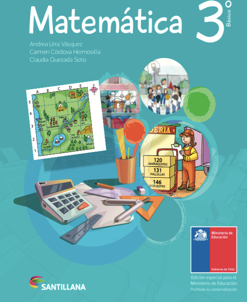 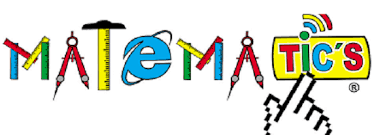 Tercero Básico BSemana del 08 al 19 de junioTercero Básico BSemana del 08 al 19 de junioTercero Básico BSemana del 08 al 19 de junioTercero Básico BSemana del 08 al 19 de junioLibro de MatemáticaTemaPáginasModo de TrabajoPropiedades de la adición66 a 70WhatsAppOperaciones combinadas 72 a 74WhatsApp